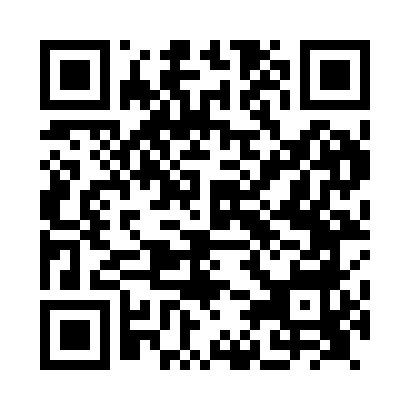 Prayer times for Oldmeldrum, Aberdeenshire, UKMon 1 Jul 2024 - Wed 31 Jul 2024High Latitude Method: Angle Based RulePrayer Calculation Method: Islamic Society of North AmericaAsar Calculation Method: HanafiPrayer times provided by https://www.salahtimes.comDateDayFajrSunriseDhuhrAsrMaghribIsha1Mon2:454:181:137:0410:0811:412Tue2:464:191:137:0410:0811:413Wed2:474:201:147:0410:0711:404Thu2:474:211:147:0310:0611:405Fri2:484:221:147:0310:0611:406Sat2:484:231:147:0310:0511:397Sun2:494:241:147:0210:0411:398Mon2:504:261:147:0210:0311:389Tue2:514:271:157:0210:0211:3810Wed2:514:281:157:0110:0111:3711Thu2:524:301:157:019:5911:3712Fri2:534:311:157:009:5811:3613Sat2:544:331:156:599:5711:3614Sun2:554:341:156:599:5511:3515Mon2:554:361:156:589:5411:3416Tue2:564:381:156:579:5311:3417Wed2:574:391:166:579:5111:3318Thu2:584:411:166:569:4911:3219Fri2:594:431:166:559:4811:3120Sat3:004:441:166:549:4611:3121Sun3:014:461:166:539:4411:3022Mon3:024:481:166:529:4311:2923Tue3:034:501:166:529:4111:2824Wed3:044:521:166:519:3911:2725Thu3:044:541:166:509:3711:2626Fri3:054:561:166:489:3511:2527Sat3:064:571:166:479:3311:2428Sun3:074:591:166:469:3111:2329Mon3:085:011:166:459:2911:2230Tue3:095:031:166:449:2711:2131Wed3:105:051:166:439:2511:20